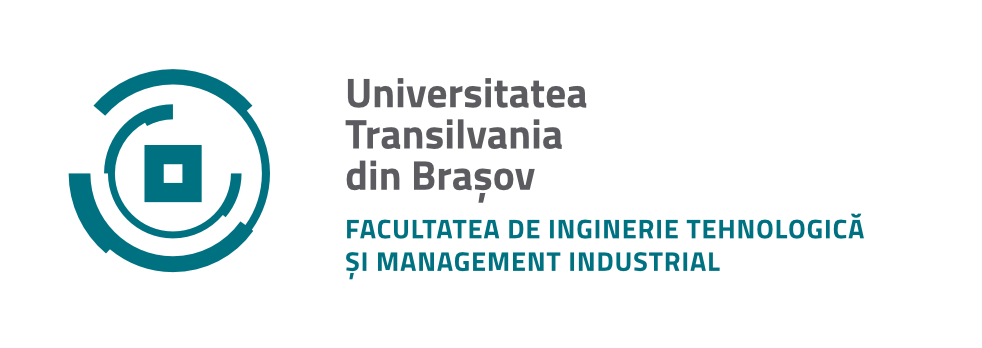 PROIECT DE DIPLOMĂConducător științific:Titlul academic dr. ing. Aaaa BbbbbbbbbAbsolvent:Cccccc DddddddddBRAȘOV, 2020